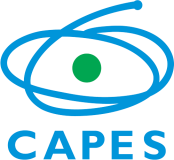 Edital 3/2016 – CAPES/FAPESQAnexo – Relatório de Atividades BolsistasTÍTULO DO PROJETO (ao qual bolsista esteve vinculado):TÍTULO DO PROJETO (ao qual bolsista esteve vinculado):TÍTULO DO PROJETO (ao qual bolsista esteve vinculado):INSTITUIÇÃO (onde foram desenvolvidas as atividades do bolsista):INSTITUIÇÃO (onde foram desenvolvidas as atividades do bolsista):INSTITUIÇÃO (onde foram desenvolvidas as atividades do bolsista):Programa de Pós-Graduação (ao qual o bolsista está/era matriculado/vinculado):Programa de Pós-Graduação (ao qual o bolsista está/era matriculado/vinculado):Programa de Pós-Graduação (ao qual o bolsista está/era matriculado/vinculado):COORDENADOR-GERAL do Projeto:COORDENADOR-GERAL do Projeto:COORDENADOR-GERAL do Projeto:COORDENADOR RESPONSÁVEL PELO BOLSISTA:COORDENADOR RESPONSÁVEL PELO BOLSISTA:COORDENADOR RESPONSÁVEL PELO BOLSISTA:ORIENTADOR/SUPERVISOR DO BOLSISTA:ORIENTADOR/SUPERVISOR DO BOLSISTA:ORIENTADOR/SUPERVISOR DO BOLSISTA:Nome bolsista:Nome bolsista:Nome bolsista:CPFPeríodo de recebimento da bolsa:De: / / a / /De: / / a / /Título da Dissertação/Tese (quando couber):Título da Dissertação/Tese (quando couber):Título da Dissertação/Tese (quando couber):Relatório de AtividadesRelatório de AtividadesRelatório de AtividadesAtividadesDescreva as principais atividades realizadas no período da bolsa (mencione os meses em que as mesmas foram realizadas e as horas de trabalho dedicadas a cada atividade):AtividadesDescreva as principais atividades realizadas no período da bolsa (mencione os meses em que as mesmas foram realizadas e as horas de trabalho dedicadas a cada atividade):AtividadesDescreva as principais atividades realizadas no período da bolsa (mencione os meses em que as mesmas foram realizadas e as horas de trabalho dedicadas a cada atividade):Resultados AlcançadosDescreva os resultados alcançados.Relate as contribuições de sua pesquisa/atividades para o projeto ao qual esteve vinculado.Resultados AlcançadosDescreva os resultados alcançados.Relate as contribuições de sua pesquisa/atividades para o projeto ao qual esteve vinculado.Resultados AlcançadosDescreva os resultados alcançados.Relate as contribuições de sua pesquisa/atividades para o projeto ao qual esteve vinculado.Produção AcadêmicaCite toda a produção acadêmica (livros, teses, dissertações, artigos científicos, painéis, participações em congressos, patentes, outros) no período da bolsa ou decorrente dos estudos durante o período de vigência da bolsa.Produção AcadêmicaCite toda a produção acadêmica (livros, teses, dissertações, artigos científicos, painéis, participações em congressos, patentes, outros) no período da bolsa ou decorrente dos estudos durante o período de vigência da bolsa.Produção AcadêmicaCite toda a produção acadêmica (livros, teses, dissertações, artigos científicos, painéis, participações em congressos, patentes, outros) no período da bolsa ou decorrente dos estudos durante o período de vigência da bolsa.InfraestruturaAvalie as condições de infraestrutura da Instituição de Ensino Superior em que suas atividades foram desenvolvidas (laboratórios, instrumentos e insumos laboratoriais, equipamentos, sala de estudos, computadores, biblioteca):InfraestruturaAvalie as condições de infraestrutura da Instituição de Ensino Superior em que suas atividades foram desenvolvidas (laboratórios, instrumentos e insumos laboratoriais, equipamentos, sala de estudos, computadores, biblioteca):InfraestruturaAvalie as condições de infraestrutura da Instituição de Ensino Superior em que suas atividades foram desenvolvidas (laboratórios, instrumentos e insumos laboratoriais, equipamentos, sala de estudos, computadores, biblioteca):Justificativa (se necessário)Explique os motivos para o cancelamento da bolsa Justificativa (se necessário)Explique os motivos para o cancelamento da bolsa Justificativa (se necessário)Explique os motivos para o cancelamento da bolsa ASSINATURAS ASSINATURAS ASSINATURAS Data: ___/___/___Data: ___/___/___Data: ___/___/______________________________________Nome do bolsista ___________________________________Nome do bolsista ___________________________________Nome do orientador ou supervisor Nome da Instituição 